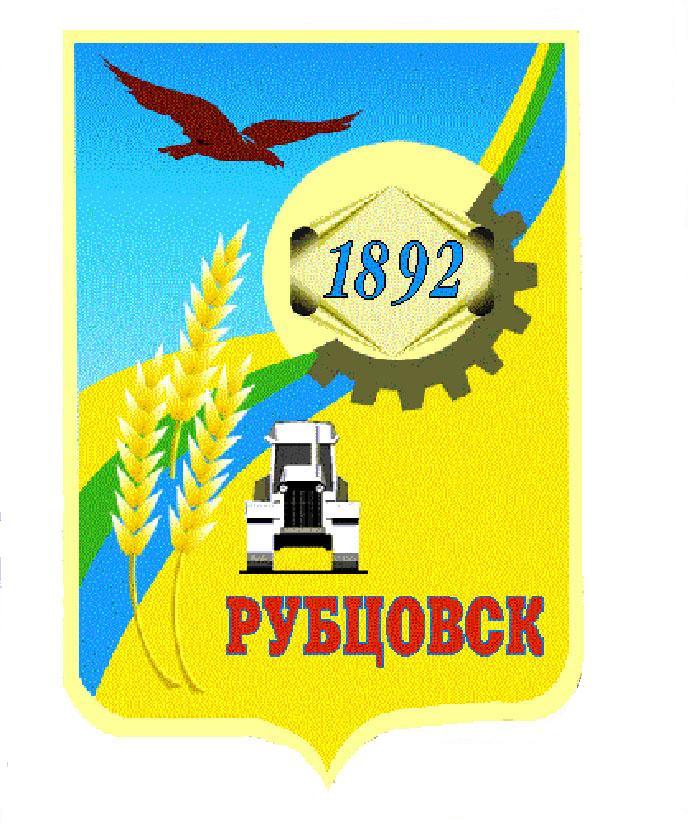 Администрация города Рубцовска Алтайского краяПОСТАНОВЛЕНИЕ27.12.2022 № 4271О внесении изменений в постановление Администрации города Рубцовска Алтайского края от 13.11.2018 № 2959 «Об утверждении муниципальной программы «Капитальный ремонт многоквартирных жилых домов во исполнение судебных решений в городе Рубцовске» на 2019–2024 годы»С целью актуализации муниципальной программы «Капитальный ремонт многоквартирных жилых домов во исполнение судебных решений в городе Рубцовске» на 2019–2024 годы, утвержденной постановлением Администрации города Рубцовска Алтайского края от 13.11.2018 № 2959, в связи с необходимостью исполнения судебных решений по проведению капитального ремонта в многоквартирных жилых домах, руководствуясь статьей 217 Бюджетного кодекса Российской Федерации и Порядком разработки, реализации и оценки эффективности муниципальных программ муниципального образования город Рубцовск Алтайского края, утвержденным постановлением Администрации города Рубцовска Алтайского края от 09.11.2022 № 3596, ПОСТАНОВЛЯЮ:Внести в муниципальную программу «Капитальный ремонт многоквартирных жилых домов во исполнение судебных решений в городе Рубцовске» на 2019–2024 годы (далее - Программа), утвержденную постановлением Администрации города Рубцовска Алтайского края от 13.11.2018 № 2959 (с изменениями, внесенными постановлениями Администрации города Рубцовска Алтайского края от 15.05.2019 № 1132, от 23.03.2020 № 694, от 09.06.2020 № 1430, от 12.10.2020 № 2469, от 05.02.2021 
№ 259, от 19.10.2021 № 2815, от 23.12.2021 № 3547, от 01.03.2022 № 520, 
от 05.10.2022 № 3196), следующие изменения: в наименовании постановления и наименовании Программы слова «на 2019-2024 годы» исключить; срок действия Программы продлить до 31.12.2026 без деления на этапы; разделы Паспорта Программы «Сроки и этапы реализации программы», «Объемы финансирования Программы» изложить в следующей редакции:«.»;в абзаце втором пункта 2.2 раздела 2 Программы слова «Алтайского края» исключить;пункт 2.4 раздела 2 Программы изложить в следующей редакции: «2.4 Сроки и этапы реализации программы.Реализацию программы планируется осуществить за 8 лет с 2019 года по 2026 год без деления на этапы.»;часть вторую раздела 4 Программы изложить в следующей редакции: «Итого объем финансирования программы за счет средств бюджета города Рубцовска в 2019-2026 годах составляет 254940,1 тыс. рублей, в том числе по годам:2019 год – 1794,9 тыс. рублей;2020 год – 2629,4 тыс. рублей;2021 год – 4223,1 тыс. рублей;2022 год – 407,6 тыс. рублей;2023 год – 1000,0 тыс. рублей;2024 год – 1000,0 тыс. рублей;2025 год – 1000,0 тыс. рублей;2026 год – 242885,1 тыс. рублей.»;таблицы 1, 2, 3, 4, 5 Программы изложить в новой редакции (приложение);в части первой раздела 6 и части второй раздела 7 Программы слова «от 21.10.2020 № 2589» заменить словами «от 09.11.2022 № 3596».Опубликовать настоящее постановление в газете «Местное время» и разместить на официальном сайте Администрации города Рубцовска Алтайского края в информационно-телекоммуникационной сети «Интернет».Настоящее постановление вступает в силу после опубликования в газете «Местное время».Контроль за исполнением настоящего постановления возложить на заместителя Главы Администрации города Рубцовска - начальника управления по жилищно-коммунальному хозяйству и экологии        Обуховича О.Г.Глава города Рубцовска	Д.З. ФельдманПриложениек постановлению Администрации города Рубцовска Алтайского краяот 27.12.2022 № 4271«Таблица 1Перечень многоквартирных домов, требующих проведение капитального ремонта во исполнение судебных решений                                                                                                                                                                                                                           ».«Таблица 2Сведенияоб индикаторах муниципальной программы и их значениях       ».                                                                                                                                                                                                                       «Таблица 3Перечень мероприятий муниципальной программы
                                                                                                                                                                                                                             ».«Таблица  4Общий объем финансовых ресурсов, необходимых для реализации программы                                                                                                                                            ».                                                                                             «Таблица 5Источник финансовых ресурсов, необходимых для реализации программы                                                                                                                                            ».   Сроки и этапы реализации программы 2019-2026 годы, этапы не предусмотреныОбъемы финансирования программыОбщий объем финансирования программы за счет средств бюджета города Рубцовска в 2019-2026 годах составляет 254940,1 тыс. рублей, в том числе по годам:2019 год – 1794,9 тыс. рублей;2020 год – 2629,4 тыс. рублей;2021 год – 4223,1 тыс. рублей;2022 год – 407,6 тыс. рублей;2023 год – 1000,0 тыс. рублей;2024 год – 1000,0 тыс. рублей;2025 год – 1000,0 тыс. рублей;2026 год – 242885,1 тыс. рублей.Объемы финансирования уточняются, исходя из возможностей бюджета города на очередной финансовый год№ п/пАдрес многоквартирного дома в городе РубцовскеПеречень работ по капитальному ремонтудата и № судебного решения1.пр. Ленина, 176Капитальный ремонт кровли, системы отопления, ХВС, электроснабжения15.01.2016 № 2-4891/20152.пр. Ленина, 59Капитальный ремонт кровли02.10.2015 № 2-2432/20153.пр. Рубцовский, 11Капитальный ремонт кровли26.02.2014 № 2-3620/20134.ул. Арычная, 31Капитальный ремонт систем отопления, водоотведения, электроснабжения, ХВС01.07.2015 № 2-38/2015; 04.10.2017 № 2-2415/20175.ул. Громова, 11Капитальный ремонт кровли, систем отопления, ХВС, ГВС, электроснабжения26.07.2017 № 2-121/20176.ул. Громова, 16Капитальный ремонт кровли, фасада, подвального помещения, подъездов17.06.2014 № 2-508/20147.ул. Громова, 22Капитальный ремонт кровли, фасада, отмостки, подъездов06.08.2014 № 2-804/20148.ул. Дзержинского, 6Капитальный ремонт ГВС, ХВС26.07.2016 № 2-2477/20169.ул. Калинина, 10Капитальный ремонт системы отопления, канализации, электроснабжения, ГВС, ХВС26.02.2014 № 2-3271/201310.ул. Калинина, 11Капитальный ремонт кровли, фасада, подвального помещения, отмостки, лестничных клеток, балконных плит, систем отопления, канализации, электроснабжения, ХВС, ГВС26.02.2014 № 2-3161/2013; 06.09.2017 № 2-30/201711.ул. Комсомольская, 115Капитальный ремонт ХВС, водоотведения, ГВС02.11.2016 № 2-90/2016; 25.01.2017 № 2-3562/201612.ул. Комсомольская, 117Капитальный ремонт систем отопления, электроснабжения, ГВС, ХВС, крыши02.09.2015 № 2-654/201513.ул. Комсомольская, 230Капитальный ремонт систем отопления, электроснабжения27.01.2016 № 2-4018/201514.ул. Комсомольская, 69Капитальный ремонт систем отопления, водоотведения, ХВС, ГВС, капитальный ремонт кровли13.02.2015 №  2-39/201515.ул. Ленинградская, 3Комплексный капитальный ремонт24.02.2016 № 2-1179/201516.ул. Дзержинского, 15Капитальный ремонт системы отопления24.08.2016 № 2-32/201617.ул. Комсомольская, 121 Капитальный ремонт ХВС, ГВС, электроснабжения01.02.2017 № 2-3049/201618.ул. Калинина, 14Капитальный ремонт кровли, системы отопления, систем ХВС и ГВС29.11.2017 № 2-1637/201719.ул. Октябрьская, 102Капитальный ремонт крыши, систем отопления, водоотведения, электроснабжения, ХВС и ГВС26.02.2014 № 2-3192/2013; 18.03.2015 № 2-4182/2014; 01.11.2017 № 2-2869/201720.ул. Калинина, 18Капитальный ремонт кровли, ГВС09.08.2017 № 2-27/201721.ул. Калинина, 16Капитальный ремонт системы отопления, ХВС26.09.2017 № 2-1514/201722.ул. Калинина, 3Капитальный ремонт кровли, системы отопления09.08.2017 № 2-557/201723.ул. Громова, 10Капитальный ремонт ХВС, ГВС, электроснабжения12.10.2017 № 2-1659/201724.пр. Ленина, 51Капитальный ремонт кровли, системы электроснабжения01.11.2017 № 2-1321/201725.ул. Комсомольская, 140Капитальный ремонт отопления, электроснабжения21.11.2017 № 2-2924/201726.ул. Октябрьская,112Капитальный ремонт кровли, ХВС, ГВС, системы отопления, системы электроснабжения26.01.2018 № 2-3356/201727.ул. Калинина, 24Капитальный ремонт кровли01.11.2017 № 2-1435/201728.пер. Алейский, 30аКапитальный ремонт системы электроснабжения15.09.2017 № 2-1377/201729.пр. Ленина, 127Капитальный ремонт кровли12.09.2014 № 2-2645/201430.ул. Комсомольская, 139 Капитальный ремонт электроснабжения01.11.2017 № 2-1432/201731.пр. Ленина, 53Капитальный ремонт кровли04.08.2017 № 2-469/201732.ул. Октябрьская, 106Капитальный ремонт кровли, систем ХВС, ГВС, электроснабжения, теплоснабжения01.08.2018 № 2-1477/2018; 19.08.2015 № 2-33/201533. ул. Ломоносова, 62Капитальный ремонт кровли, системы электроснабжения10.01.2019 № 2-2530/201834.ул. Осипенко, 178Капитальный ремонт электроснабжения, капитальный ремонт чердачного перекрытия20.08.2018 № 2-721/2018; 12.02.2020 № 2-1333/201935.ул. Киевская, 23Капитальный ремонт системы теплоснабжения, электроснабжения, вентилируемой крыши без утепления, систем ГВС, ХВС24.07.2019 № 2-318/201936.ул. Красная, 66Капитальный ремонт кровли, отмостки, систем ХВС, отопления, электроснабжения07.08.2019 № 2-104/201937.пер. Гражданский, 28Капитальный ремонт системы отопления03.07.2019 № 2-52/201938.ул. Комсомольская, 113Капитальный ремонт крыши, систем отопления, электроснабжения, ГВС, ХВС20.06.2019 № 2-121/201939.ул. Октябрьская, 151Капитальный ремонт (замена) утеплителя чердачного перекрытия17.08.2018 № А03-4147/201740.ул. Калинина, 7Капитальный ремонт системы электроснабжения01.04.2019 № 2-132/1941.ул. Комсомольская, 142Капитальный ремонт утеплителя чердачного перекрытия, систем электроснабжения, отопления, ХВС, ГВС, водоотведения02.12.2019 № 2-2100/201942.ул. Октябрьская, 104Капитальный ремонт фасада, системы электроснабжения28.12.2021 № 2-3377/202118.08.2022 № 2-160/202243.ул. Осипенко, 158Капитальный ремонт систем электроснабжения, ХВС, ГВС, отопления, отмостки06.06.2022 № 2-100/2022Наименование индикатораЗадача муниципальной программыЕд. изм.Значение по годамЗначение по годамЗначение по годамЗначение по годамЗначение по годамЗначение по годамЗначение по годамЗначение по годамЗначение по годамИтоговый результатНаименование индикатораЗадача муниципальной программыЕд. изм.2018 годгоды реализации муниципальной программыгоды реализации муниципальной программыгоды реализации муниципальной программыгоды реализации муниципальной программыгоды реализации муниципальной программыгоды реализации муниципальной программыгоды реализации муниципальной программыгоды реализации муниципальной программыИтоговый результатНаименование индикатора2018 год2019год2020год2021год2022год2023год2024год2025год2026годИтоговый результат1234567891011Количество многоквартирных жилых домов, подлежащих капитальному ремонту во исполнение судебных решенийЗадача. Устранение физического износа многоквартирных жилых домовЕд.002101113743№ Цель, задача, мероприятиеСумма расходов, тыс. рублейСумма расходов, тыс. рублейСумма расходов, тыс. рублейСумма расходов, тыс. рублейСумма расходов, тыс. рублейСумма расходов, тыс. рублейСумма расходов, тыс. рублейСумма расходов, тыс. рублейСумма расходов, тыс. рублейИсточники финансирования№ Цель, задача, мероприятие20192020202120222023202420252026всего12456789101112131.Цель. Исполнение судебных решений по проведению капитального ремонта многоквартирных жилых домов, расположенных на территории города Рубцовска1794,92629,44223,1407,61000,01000,01000,0242885,1254940,1Всего 1.Цель. Исполнение судебных решений по проведению капитального ремонта многоквартирных жилых домов, расположенных на территории города Рубцовскав том числе:1.Цель. Исполнение судебных решений по проведению капитального ремонта многоквартирных жилых домов, расположенных на территории города Рубцовскафедеральный бюджет1.Цель. Исполнение судебных решений по проведению капитального ремонта многоквартирных жилых домов, расположенных на территории города Рубцовска1794,92629,44223,1407,61000,01000,01000,0242885,1254940,1бюджет города, в т.ч. субсидии (субвенции)1.Цель. Исполнение судебных решений по проведению капитального ремонта многоквартирных жилых домов, расположенных на территории города Рубцовскавнебюджетные источники2.Задача. Устранение физического износа многоквартирных жилых домов1794,92629,44223,1407,61000,01000,01000,0242885,1254940,1Всего 2.Задача. Устранение физического износа многоквартирных жилых домовв том числе:2.Задача. Устранение физического износа многоквартирных жилых домовфедеральный бюджет2.Задача. Устранение физического износа многоквартирных жилых домов1794,92629,44223,1407,61000,01000,01000,0242885,1254940,1бюджет города, в т.ч. субсидии (субвенции)2.Задача. Устранение физического износа многоквартирных жилых домоввнебюджетные источники3.Мероприятие 1.Капитальный ремонт кровли, систем отопления, водоотведения, электроснабжения, ХВС, ГВС в МКД по адресу: г. Рубцовск, 
ул. Громова, 11525,0139,5000009141,29805,7Всего3.Мероприятие 1.Капитальный ремонт кровли, систем отопления, водоотведения, электроснабжения, ХВС, ГВС в МКД по адресу: г. Рубцовск, 
ул. Громова, 11в том числе:3.Мероприятие 1.Капитальный ремонт кровли, систем отопления, водоотведения, электроснабжения, ХВС, ГВС в МКД по адресу: г. Рубцовск, 
ул. Громова, 11федеральный бюджет3.Мероприятие 1.Капитальный ремонт кровли, систем отопления, водоотведения, электроснабжения, ХВС, ГВС в МКД по адресу: г. Рубцовск, 
ул. Громова, 11525,0139,5000009141,29805,7бюджет города, в т.ч. субсидии (субвенции)3.Мероприятие 1.Капитальный ремонт кровли, систем отопления, водоотведения, электроснабжения, ХВС, ГВС в МКД по адресу: г. Рубцовск, 
ул. Громова, 11внебюджетные источники4.Мероприятие 2. Капитальный ремонт крыши, систем отопления, водоотведения, электроснабжения в МКД по адресу: г. Рубцовск, 
ул. Октябрьская, 102737,31216,1172,9170,100068,62365,0Всего4.Мероприятие 2. Капитальный ремонт крыши, систем отопления, водоотведения, электроснабжения в МКД по адресу: г. Рубцовск, 
ул. Октябрьская, 102в том числе:4.Мероприятие 2. Капитальный ремонт крыши, систем отопления, водоотведения, электроснабжения в МКД по адресу: г. Рубцовск, 
ул. Октябрьская, 102федеральный бюджет4.Мероприятие 2. Капитальный ремонт крыши, систем отопления, водоотведения, электроснабжения в МКД по адресу: г. Рубцовск, 
ул. Октябрьская, 102737,31216,1172,9170,100068,62365,0бюджет города, в т.ч. субсидии (субвенции)4.Мероприятие 2. Капитальный ремонт крыши, систем отопления, водоотведения, электроснабжения в МКД по адресу: г. Рубцовск, 
ул. Октябрьская, 102внебюджетные источники5.Мероприятие 3. Капитальный ремонт кровли, систем ХВС, ГВС, электроснабжения в МКД по адресу: г. Рубцовск, 
ул. Октябрьская, 106532,6053,90000305,4891,9Всего5.Мероприятие 3. Капитальный ремонт кровли, систем ХВС, ГВС, электроснабжения в МКД по адресу: г. Рубцовск, 
ул. Октябрьская, 106в том числе:5.Мероприятие 3. Капитальный ремонт кровли, систем ХВС, ГВС, электроснабжения в МКД по адресу: г. Рубцовск, 
ул. Октябрьская, 106федеральный бюджет5.Мероприятие 3. Капитальный ремонт кровли, систем ХВС, ГВС, электроснабжения в МКД по адресу: г. Рубцовск, 
ул. Октябрьская, 106532,6053,90000305,4891,9бюджет города, в т.ч. субсидии (субвенции)5.Мероприятие 3. Капитальный ремонт кровли, систем ХВС, ГВС, электроснабжения в МКД по адресу: г. Рубцовск, 
ул. Октябрьская, 106внебюджетные источники6.Мероприятие 4. Капитальный ремонт кровли, ГВС в МКД по адресу: г. Рубцовск, 
ул. Калинина, 18000000011433,611433,6Всего6.Мероприятие 4. Капитальный ремонт кровли, ГВС в МКД по адресу: г. Рубцовск, 
ул. Калинина, 18в том числе:6.Мероприятие 4. Капитальный ремонт кровли, ГВС в МКД по адресу: г. Рубцовск, 
ул. Калинина, 18федеральный бюджет6.Мероприятие 4. Капитальный ремонт кровли, ГВС в МКД по адресу: г. Рубцовск, 
ул. Калинина, 18000000011433,611433,6бюджет города, в т.ч. субсидии (субвенции)6.Мероприятие 4. Капитальный ремонт кровли, ГВС в МКД по адресу: г. Рубцовск, 
ул. Калинина, 18внебюджетные источники7.Мероприятие 5.Капитальный ремонт системы отопления, канализации, электроснабжения, ГВС, ХВС в МКД по адресу: г. Рубцовск, 
ул. Калинина, 100000000957,5957,5Всего 7.Мероприятие 5.Капитальный ремонт системы отопления, канализации, электроснабжения, ГВС, ХВС в МКД по адресу: г. Рубцовск, 
ул. Калинина, 10в том числе:7.Мероприятие 5.Капитальный ремонт системы отопления, канализации, электроснабжения, ГВС, ХВС в МКД по адресу: г. Рубцовск, 
ул. Калинина, 10федеральный бюджет7.Мероприятие 5.Капитальный ремонт системы отопления, канализации, электроснабжения, ГВС, ХВС в МКД по адресу: г. Рубцовск, 
ул. Калинина, 100000000957,5957,5бюджет города, в т.ч. субсидии (субвенции)7.Мероприятие 5.Капитальный ремонт системы отопления, канализации, электроснабжения, ГВС, ХВС в МКД по адресу: г. Рубцовск, 
ул. Калинина, 10внебюджетные источники8.Мероприятие 6. Капитальный ремонт кровли в МКД по адресу: г. Рубцовск, пр-кт Рубцовский, 1100001000,0008394,09394,0Всего8.Мероприятие 6. Капитальный ремонт кровли в МКД по адресу: г. Рубцовск, пр-кт Рубцовский, 11в том числе:8.Мероприятие 6. Капитальный ремонт кровли в МКД по адресу: г. Рубцовск, пр-кт Рубцовский, 11федеральный бюджет8.Мероприятие 6. Капитальный ремонт кровли в МКД по адресу: г. Рубцовск, пр-кт Рубцовский, 1100001000,0008394,09394,0бюджет города, в т.ч. субсидии (субвенции)8.Мероприятие 6. Капитальный ремонт кровли в МКД по адресу: г. Рубцовск, пр-кт Рубцовский, 11внебюджетные источники9.Мероприятие 7. Капитальный ремонт кровли, фасада, подвального помещения, подъездов в МКД по адресу: 
г. Рубцовск, ул. Громова, 160000001000,08392,99392,9Всего 9.Мероприятие 7. Капитальный ремонт кровли, фасада, подвального помещения, подъездов в МКД по адресу: 
г. Рубцовск, ул. Громова, 16в том числе:9.Мероприятие 7. Капитальный ремонт кровли, фасада, подвального помещения, подъездов в МКД по адресу: 
г. Рубцовск, ул. Громова, 16федеральный бюджет9.Мероприятие 7. Капитальный ремонт кровли, фасада, подвального помещения, подъездов в МКД по адресу: 
г. Рубцовск, ул. Громова, 160000001000,08392,99392,9бюджет города, в т.ч. субсидии (субвенции)9.Мероприятие 7. Капитальный ремонт кровли, фасада, подвального помещения, подъездов в МКД по адресу: 
г. Рубцовск, ул. Громова, 16внебюджетные источники10.Мероприятие 8. Капитальный ремонт кровли, фасада, отмостки подъездов в МКД по адресу: г. Рубцовск,
ул. Громова, 22000000011558,811558,8Всего 10.Мероприятие 8. Капитальный ремонт кровли, фасада, отмостки подъездов в МКД по адресу: г. Рубцовск,
ул. Громова, 22в том числе:10.Мероприятие 8. Капитальный ремонт кровли, фасада, отмостки подъездов в МКД по адресу: г. Рубцовск,
ул. Громова, 22федеральный бюджет10.Мероприятие 8. Капитальный ремонт кровли, фасада, отмостки подъездов в МКД по адресу: г. Рубцовск,
ул. Громова, 22000000011558,811558,8бюджет города, в т.ч. субсидии (субвенции)10.Мероприятие 8. Капитальный ремонт кровли, фасада, отмостки подъездов в МКД по адресу: г. Рубцовск,
ул. Громова, 22внебюджетные источники11.Мероприятие 9.Капитальный ремонт кровли, фасада, подвального помещения, отмостки, лестничных клеток, балконных плит, систем отопления, канализации, электроснабжения, ХВС, ГВС в МКД по адресу:
г. Рубцовск, ул. Калинина, 11000001000,003684,94684,9Всего11.Мероприятие 9.Капитальный ремонт кровли, фасада, подвального помещения, отмостки, лестничных клеток, балконных плит, систем отопления, канализации, электроснабжения, ХВС, ГВС в МКД по адресу:
г. Рубцовск, ул. Калинина, 11в том числе:11.Мероприятие 9.Капитальный ремонт кровли, фасада, подвального помещения, отмостки, лестничных клеток, балконных плит, систем отопления, канализации, электроснабжения, ХВС, ГВС в МКД по адресу:
г. Рубцовск, ул. Калинина, 11федеральный бюджет11.Мероприятие 9.Капитальный ремонт кровли, фасада, подвального помещения, отмостки, лестничных клеток, балконных плит, систем отопления, канализации, электроснабжения, ХВС, ГВС в МКД по адресу:
г. Рубцовск, ул. Калинина, 11000001000,003684,94684,9бюджет города, в т.ч. субсидии (субвенции)11.Мероприятие 9.Капитальный ремонт кровли, фасада, подвального помещения, отмостки, лестничных клеток, балконных плит, систем отопления, канализации, электроснабжения, ХВС, ГВС в МКД по адресу:
г. Рубцовск, ул. Калинина, 11внебюджетные источники12.Мероприятие 10. Капитальный ремонт кровли в МКД по адресу: 
г. Рубцовск, пр-кт Ленина, 12700000001662,21662,2Всего12.Мероприятие 10. Капитальный ремонт кровли в МКД по адресу: 
г. Рубцовск, пр-кт Ленина, 127в том числе:12.Мероприятие 10. Капитальный ремонт кровли в МКД по адресу: 
г. Рубцовск, пр-кт Ленина, 127федеральный бюджет12.Мероприятие 10. Капитальный ремонт кровли в МКД по адресу: 
г. Рубцовск, пр-кт Ленина, 12700000001662,21662,2бюджет города, в т.ч. субсидии (субвенции)12.Мероприятие 10. Капитальный ремонт кровли в МКД по адресу: 
г. Рубцовск, пр-кт Ленина, 127внебюджетные источники13.Мероприятие 11. Капитальный ремонт систем отопления, водоотведения, электроснабжения, ХВС в МКД по адресу: г. Рубцовск, ул. Арычная, 3100361,900001593,31955,2Всего13.Мероприятие 11. Капитальный ремонт систем отопления, водоотведения, электроснабжения, ХВС в МКД по адресу: г. Рубцовск, ул. Арычная, 31в том числе:13.Мероприятие 11. Капитальный ремонт систем отопления, водоотведения, электроснабжения, ХВС в МКД по адресу: г. Рубцовск, ул. Арычная, 31федеральный бюджет13.Мероприятие 11. Капитальный ремонт систем отопления, водоотведения, электроснабжения, ХВС в МКД по адресу: г. Рубцовск, ул. Арычная, 3100361,900001593,31955,2бюджет города, в т.ч. субсидии (субвенции)13.Мероприятие 11. Капитальный ремонт систем отопления, водоотведения, электроснабжения, ХВС в МКД по адресу: г. Рубцовск, ул. Арычная, 31внебюджетные источники14.Мероприятие 12. Капитальный ремонт систем отопления, водоотведения, ХВС, ГВС, капитальный ремонт кровли в МКД по адресу: г. Рубцовск, 
ул. Комсомольская, 69000000011608,511608,5Всего14.Мероприятие 12. Капитальный ремонт систем отопления, водоотведения, ХВС, ГВС, капитальный ремонт кровли в МКД по адресу: г. Рубцовск, 
ул. Комсомольская, 69в том числе:14.Мероприятие 12. Капитальный ремонт систем отопления, водоотведения, ХВС, ГВС, капитальный ремонт кровли в МКД по адресу: г. Рубцовск, 
ул. Комсомольская, 69федеральный бюджет14.Мероприятие 12. Капитальный ремонт систем отопления, водоотведения, ХВС, ГВС, капитальный ремонт кровли в МКД по адресу: г. Рубцовск, 
ул. Комсомольская, 69000000011608,511608,5бюджет города, в т.ч. субсидии (субвенции)14.Мероприятие 12. Капитальный ремонт систем отопления, водоотведения, ХВС, ГВС, капитальный ремонт кровли в МКД по адресу: г. Рубцовск, 
ул. Комсомольская, 69внебюджетные источники15.Мероприятие 13. Капитальный ремонт систем отопления, электроснабжения, ГВС, ХВС, крыши в МКД по адресу: г. Рубцовск, ул. Комсомольская, 11700000006430,16430,1Всего 15.Мероприятие 13. Капитальный ремонт систем отопления, электроснабжения, ГВС, ХВС, крыши в МКД по адресу: г. Рубцовск, ул. Комсомольская, 117в том числе:15.Мероприятие 13. Капитальный ремонт систем отопления, электроснабжения, ГВС, ХВС, крыши в МКД по адресу: г. Рубцовск, ул. Комсомольская, 117федеральный бюджет15.Мероприятие 13. Капитальный ремонт систем отопления, электроснабжения, ГВС, ХВС, крыши в МКД по адресу: г. Рубцовск, ул. Комсомольская, 11700000006430,16430,1бюджет города, в т.ч. субсидии (субвенции)15.Мероприятие 13. Капитальный ремонт систем отопления, электроснабжения, ГВС, ХВС, крыши в МКД по адресу: г. Рубцовск, ул. Комсомольская, 117внебюджетные источники16.Мероприятие 14. Капитальный ремонт кровли в МКД по адресу: 
г. Рубцовск, пр-кт Ленина, 590000000994,9994,9Всего16.Мероприятие 14. Капитальный ремонт кровли в МКД по адресу: 
г. Рубцовск, пр-кт Ленина, 59в том числе:16.Мероприятие 14. Капитальный ремонт кровли в МКД по адресу: 
г. Рубцовск, пр-кт Ленина, 59федеральный бюджет16.Мероприятие 14. Капитальный ремонт кровли в МКД по адресу: 
г. Рубцовск, пр-кт Ленина, 590000000994,9994,9бюджет города, в т.ч. субсидии (субвенции)16.Мероприятие 14. Капитальный ремонт кровли в МКД по адресу: 
г. Рубцовск, пр-кт Ленина, 59внебюджетные источники17.Мероприятие 15. Капитальный ремонт кровли, системы отопления, ХВС, электроснабжения в МКД по адресу: г. Рубцовск, 
пр-кт Ленина, 17600000008297,98297,9Всего17.Мероприятие 15. Капитальный ремонт кровли, системы отопления, ХВС, электроснабжения в МКД по адресу: г. Рубцовск, 
пр-кт Ленина, 176в том числе:17.Мероприятие 15. Капитальный ремонт кровли, системы отопления, ХВС, электроснабжения в МКД по адресу: г. Рубцовск, 
пр-кт Ленина, 176федеральный бюджет17.Мероприятие 15. Капитальный ремонт кровли, системы отопления, ХВС, электроснабжения в МКД по адресу: г. Рубцовск, 
пр-кт Ленина, 17600000008297,98297,9бюджет города, в т.ч. субсидии (субвенции)17.Мероприятие 15. Капитальный ремонт кровли, системы отопления, ХВС, электроснабжения в МКД по адресу: г. Рубцовск, 
пр-кт Ленина, 176внебюджетные источники18.Мероприятие 16. Капитальный ремонт систем отопления, электроснабжения в МКД по адресу: г. Рубцовск, 
ул. Комсомольская, 2300000000794,0794,0Всего 18.Мероприятие 16. Капитальный ремонт систем отопления, электроснабжения в МКД по адресу: г. Рубцовск, 
ул. Комсомольская, 230в том числе:18.Мероприятие 16. Капитальный ремонт систем отопления, электроснабжения в МКД по адресу: г. Рубцовск, 
ул. Комсомольская, 230федеральный бюджет18.Мероприятие 16. Капитальный ремонт систем отопления, электроснабжения в МКД по адресу: г. Рубцовск, 
ул. Комсомольская, 2300000000794,0794,0бюджет города, в т.ч. субсидии (субвенции)18.Мероприятие 16. Капитальный ремонт систем отопления, электроснабжения в МКД по адресу: г. Рубцовск, 
ул. Комсомольская, 230внебюджетные источники19.Мероприятие 17. Комплексный капитальный ремонт в МКД по адресу: г. Рубцовск, 
ул. Ленинградская, 300000004271,54271,5Всего19.Мероприятие 17. Комплексный капитальный ремонт в МКД по адресу: г. Рубцовск, 
ул. Ленинградская, 3в том числе:19.Мероприятие 17. Комплексный капитальный ремонт в МКД по адресу: г. Рубцовск, 
ул. Ленинградская, 3федеральный бюджет19.Мероприятие 17. Комплексный капитальный ремонт в МКД по адресу: г. Рубцовск, 
ул. Ленинградская, 300000004271,54271,5бюджет города, в т.ч. субсидии (субвенции)19.Мероприятие 17. Комплексный капитальный ремонт в МКД по адресу: г. Рубцовск, 
ул. Ленинградская, 3внебюджетные источники20.Мероприятие 18. Капитальный ремонт систем ГВС, ХВС в МКД по адресу: г. Рубцовск, 
ул. Дзержинского, 60303,2000002993,03296,2Всего20.Мероприятие 18. Капитальный ремонт систем ГВС, ХВС в МКД по адресу: г. Рубцовск, 
ул. Дзержинского, 6в том числе:20.Мероприятие 18. Капитальный ремонт систем ГВС, ХВС в МКД по адресу: г. Рубцовск, 
ул. Дзержинского, 6федеральный бюджет20.Мероприятие 18. Капитальный ремонт систем ГВС, ХВС в МКД по адресу: г. Рубцовск, 
ул. Дзержинского, 60303,2000002993,03296,2бюджет города, в т.ч. субсидии (субвенции)20.Мероприятие 18. Капитальный ремонт систем ГВС, ХВС в МКД по адресу: г. Рубцовск, 
ул. Дзержинского, 6внебюджетные источники21.Мероприятие 19. Капитальный ремонт системы отопления в МКД по адресу: г. Рубцовск 
ул. Дзержинского, 1500000001604,91604,9Всего21.Мероприятие 19. Капитальный ремонт системы отопления в МКД по адресу: г. Рубцовск 
ул. Дзержинского, 15в том числе:21.Мероприятие 19. Капитальный ремонт системы отопления в МКД по адресу: г. Рубцовск 
ул. Дзержинского, 15федеральный бюджет21.Мероприятие 19. Капитальный ремонт системы отопления в МКД по адресу: г. Рубцовск 
ул. Дзержинского, 1500000001604,91604,9бюджет города, в т.ч. субсидии (субвенции)21.Мероприятие 19. Капитальный ремонт системы отопления в МКД по адресу: г. Рубцовск 
ул. Дзержинского, 15внебюджетные источники22.Мероприятие 20.Капитальный ремонт систем ХВС,  ГВС, электроснабжения в МКД по адресу: г. Рубцовск, 
ул. Комсомольская, 12100195,600008687,78883,3Всего 22.Мероприятие 20.Капитальный ремонт систем ХВС,  ГВС, электроснабжения в МКД по адресу: г. Рубцовск, 
ул. Комсомольская, 121в том числе:22.Мероприятие 20.Капитальный ремонт систем ХВС,  ГВС, электроснабжения в МКД по адресу: г. Рубцовск, 
ул. Комсомольская, 121федеральный бюджет22.Мероприятие 20.Капитальный ремонт систем ХВС,  ГВС, электроснабжения в МКД по адресу: г. Рубцовск, 
ул. Комсомольская, 12100195,600008687,78883,3бюджет города, в т.ч. субсидии (субвенции)22.Мероприятие 20.Капитальный ремонт систем ХВС,  ГВС, электроснабжения в МКД по адресу: г. Рубцовск, 
ул. Комсомольская, 121внебюджетные источники23.Мероприятие 21. Капитальный ремонт ХВС, ГВС, водоотведения в МКД по адресу: г. Рубцовск, 
ул. Комсомольская, 11500000001604,91604,9Всего23.Мероприятие 21. Капитальный ремонт ХВС, ГВС, водоотведения в МКД по адресу: г. Рубцовск, 
ул. Комсомольская, 115в том числе:23.Мероприятие 21. Капитальный ремонт ХВС, ГВС, водоотведения в МКД по адресу: г. Рубцовск, 
ул. Комсомольская, 115федеральный бюджет23.Мероприятие 21. Капитальный ремонт ХВС, ГВС, водоотведения в МКД по адресу: г. Рубцовск, 
ул. Комсомольская, 11500000001604,91604,9бюджет города, в т.ч. субсидии (субвенции)23.Мероприятие 21. Капитальный ремонт ХВС, ГВС, водоотведения в МКД по адресу: г. Рубцовск, 
ул. Комсомольская, 115внебюджетные источники24.Мероприятие 22.Капитальный ремонт отопления, электроснабжения в МКД по адресу: г. Рубцовск, 
ул. Комсомольская, 14000000003726,43726,4Всего24.Мероприятие 22.Капитальный ремонт отопления, электроснабжения в МКД по адресу: г. Рубцовск, 
ул. Комсомольская, 140в том числе:24.Мероприятие 22.Капитальный ремонт отопления, электроснабжения в МКД по адресу: г. Рубцовск, 
ул. Комсомольская, 140федеральный бюджет24.Мероприятие 22.Капитальный ремонт отопления, электроснабжения в МКД по адресу: г. Рубцовск, 
ул. Комсомольская, 14000000003726,43726,4бюджет города, в т.ч. субсидии (субвенции)24.Мероприятие 22.Капитальный ремонт отопления, электроснабжения в МКД по адресу: г. Рубцовск, 
ул. Комсомольская, 140внебюджетные источники25.Мероприятие 23. Капитальный ремонт кровли в МКД по адресу: 
г. Рубцовск, пр-кт Ленина, 530000000924,2924,2Всего25.Мероприятие 23. Капитальный ремонт кровли в МКД по адресу: 
г. Рубцовск, пр-кт Ленина, 53в том числе:25.Мероприятие 23. Капитальный ремонт кровли в МКД по адресу: 
г. Рубцовск, пр-кт Ленина, 53федеральный бюджет25.Мероприятие 23. Капитальный ремонт кровли в МКД по адресу: 
г. Рубцовск, пр-кт Ленина, 530000000924,2924,2бюджет города, в т.ч. субсидии (субвенции)25.Мероприятие 23. Капитальный ремонт кровли в МКД по адресу: 
г. Рубцовск, пр-кт Ленина, 53внебюджетные источники26.Мероприятие 24. Капитальный ремонт кровли, систем отопления, ХВС, ГВС в МКД по адресу: 
г. Рубцовск, ул. Калинина, 14000000036947,136947,1Всего26.Мероприятие 24. Капитальный ремонт кровли, систем отопления, ХВС, ГВС в МКД по адресу: 
г. Рубцовск, ул. Калинина, 14в том числе:26.Мероприятие 24. Капитальный ремонт кровли, систем отопления, ХВС, ГВС в МКД по адресу: 
г. Рубцовск, ул. Калинина, 14федеральный бюджет26.Мероприятие 24. Капитальный ремонт кровли, систем отопления, ХВС, ГВС в МКД по адресу: 
г. Рубцовск, ул. Калинина, 14000000036947,136947,1бюджет города, в т.ч. субсидии (субвенции)26.Мероприятие 24. Капитальный ремонт кровли, систем отопления, ХВС, ГВС в МКД по адресу: 
г. Рубцовск, ул. Калинина, 14внебюджетные источники27.Мероприятие 25. Капитальный ремонт кровли, системы отопления в МКД по адресу: г. Рубцовск, 
ул. Калинина, 300000004225,04225,0Всего27.Мероприятие 25. Капитальный ремонт кровли, системы отопления в МКД по адресу: г. Рубцовск, 
ул. Калинина, 3в том числе:27.Мероприятие 25. Капитальный ремонт кровли, системы отопления в МКД по адресу: г. Рубцовск, 
ул. Калинина, 3федеральный бюджет27.Мероприятие 25. Капитальный ремонт кровли, системы отопления в МКД по адресу: г. Рубцовск, 
ул. Калинина, 300000004225,04225,0бюджет города, в т.ч. субсидии (субвенции)27.Мероприятие 25. Капитальный ремонт кровли, системы отопления в МКД по адресу: г. Рубцовск, 
ул. Калинина, 3внебюджетные источники28.Мероприятие 26. Капитальный ремонт электроснабжения в МКД по адресу: г. Рубцовск, 
ул. Комсомольская, 13900000002815,42815,4Всего28.Мероприятие 26. Капитальный ремонт электроснабжения в МКД по адресу: г. Рубцовск, 
ул. Комсомольская, 139в том числе:28.Мероприятие 26. Капитальный ремонт электроснабжения в МКД по адресу: г. Рубцовск, 
ул. Комсомольская, 139федеральный бюджет28.Мероприятие 26. Капитальный ремонт электроснабжения в МКД по адресу: г. Рубцовск, 
ул. Комсомольская, 13900000002815,42815,4бюджет города, в т.ч. субсидии (субвенции)28.Мероприятие 26. Капитальный ремонт электроснабжения в МКД по адресу: г. Рубцовск, 
ул. Комсомольская, 139внебюджетные источники29.Мероприятие 27. Капитальный ремонт системы электроснабжения в МКД по адресу: г. Рубцовск, 
пер. Алейский, 30а00000004902,94902,9Всего29.Мероприятие 27. Капитальный ремонт системы электроснабжения в МКД по адресу: г. Рубцовск, 
пер. Алейский, 30ав том числе:29.Мероприятие 27. Капитальный ремонт системы электроснабжения в МКД по адресу: г. Рубцовск, 
пер. Алейский, 30афедеральный бюджет29.Мероприятие 27. Капитальный ремонт системы электроснабжения в МКД по адресу: г. Рубцовск, 
пер. Алейский, 30а00000004902,94902,9бюджет города, в т.ч. субсидии (субвенции)29.Мероприятие 27. Капитальный ремонт системы электроснабжения в МКД по адресу: г. Рубцовск, 
пер. Алейский, 30авнебюджетные источники30.Мероприятие 28. Капитальный ремонт системы отопления, ХВС в МКД по адресу: г. Рубцовск, 
ул. Калинина, 1600902,6237,50005575,26715,3Всего30.Мероприятие 28. Капитальный ремонт системы отопления, ХВС в МКД по адресу: г. Рубцовск, 
ул. Калинина, 16в том числе:30.Мероприятие 28. Капитальный ремонт системы отопления, ХВС в МКД по адресу: г. Рубцовск, 
ул. Калинина, 16федеральный бюджет30.Мероприятие 28. Капитальный ремонт системы отопления, ХВС в МКД по адресу: г. Рубцовск, 
ул. Калинина, 1600902,6237,50005575,26715,3бюджет города, в т.ч. субсидии (субвенции)30.Мероприятие 28. Капитальный ремонт системы отопления, ХВС в МКД по адресу: г. Рубцовск, 
ул. Калинина, 16внебюджетные источники31.Мероприятие 29. Капитальный ремонт ХВС, ГВС, электроснабжения в МКД по адресу: г. Рубцовск, ул. Громова, 1000000008222,98222,9Всего31.Мероприятие 29. Капитальный ремонт ХВС, ГВС, электроснабжения в МКД по адресу: г. Рубцовск, ул. Громова, 10в том числе:31.Мероприятие 29. Капитальный ремонт ХВС, ГВС, электроснабжения в МКД по адресу: г. Рубцовск, ул. Громова, 10федеральный бюджет31.Мероприятие 29. Капитальный ремонт ХВС, ГВС, электроснабжения в МКД по адресу: г. Рубцовск, ул. Громова, 1000000008222,98222,9бюджет города, в т.ч. субсидии (субвенции)31.Мероприятие 29. Капитальный ремонт ХВС, ГВС, электроснабжения в МКД по адресу: г. Рубцовск, ул. Громова, 10внебюджетные источники32.Мероприятие 30. Капитальный ремонт кровли, системы электроснабжения в МКД по адресу: г. Рубцовск, 
пр-кт Ленина, 5100000006001,06001,0Всего32.Мероприятие 30. Капитальный ремонт кровли, системы электроснабжения в МКД по адресу: г. Рубцовск, 
пр-кт Ленина, 51в том числе:32.Мероприятие 30. Капитальный ремонт кровли, системы электроснабжения в МКД по адресу: г. Рубцовск, 
пр-кт Ленина, 51федеральный бюджет32.Мероприятие 30. Капитальный ремонт кровли, системы электроснабжения в МКД по адресу: г. Рубцовск, 
пр-кт Ленина, 5100000006001,06001,0бюджет города, в т.ч. субсидии (субвенции)32.Мероприятие 30. Капитальный ремонт кровли, системы электроснабжения в МКД по адресу: г. Рубцовск, 
пр-кт Ленина, 51внебюджетные источники33.Мероприятие 31. Капитальный ремонт кровли в МКД по адресу: 
г. Рубцовск, ул. Калинина, 2400000004138,84138,8Всего33.Мероприятие 31. Капитальный ремонт кровли в МКД по адресу: 
г. Рубцовск, ул. Калинина, 24в том числе:33.Мероприятие 31. Капитальный ремонт кровли в МКД по адресу: 
г. Рубцовск, ул. Калинина, 24федеральный бюджет33.Мероприятие 31. Капитальный ремонт кровли в МКД по адресу: 
г. Рубцовск, ул. Калинина, 2400000004138,84138,8бюджет города, в т.ч. субсидии (субвенции)33.Мероприятие 31. Капитальный ремонт кровли в МКД по адресу: 
г. Рубцовск, ул. Калинина, 24внебюджетные источники34.Мероприятие 32. Капитальный ремонт кровли, ХВС, ГВС, системы отопления, системы электроснабжения в МКД по адресу: г. Рубцовск, 
ул. Октябрьская, 11200000006378,76378,7Всего34.Мероприятие 32. Капитальный ремонт кровли, ХВС, ГВС, системы отопления, системы электроснабжения в МКД по адресу: г. Рубцовск, 
ул. Октябрьская, 112в том числе:34.Мероприятие 32. Капитальный ремонт кровли, ХВС, ГВС, системы отопления, системы электроснабжения в МКД по адресу: г. Рубцовск, 
ул. Октябрьская, 112федеральный бюджет34.Мероприятие 32. Капитальный ремонт кровли, ХВС, ГВС, системы отопления, системы электроснабжения в МКД по адресу: г. Рубцовск, 
ул. Октябрьская, 11200000006378,76378,7бюджет города, в т.ч. субсидии (субвенции)34.Мероприятие 32. Капитальный ремонт кровли, ХВС, ГВС, системы отопления, системы электроснабжения в МКД по адресу: г. Рубцовск, 
ул. Октябрьская, 112внебюджетные источники35.Мероприятие 33.Капитальный ремонт систем электроснабжения в МКД по адресу: г. Рубцовск, 
ул. Осипенко, 178001369,900003897,35267,2Всего35.Мероприятие 33.Капитальный ремонт систем электроснабжения в МКД по адресу: г. Рубцовск, 
ул. Осипенко, 178в том числе:35.Мероприятие 33.Капитальный ремонт систем электроснабжения в МКД по адресу: г. Рубцовск, 
ул. Осипенко, 178федеральный бюджет35.Мероприятие 33.Капитальный ремонт систем электроснабжения в МКД по адресу: г. Рубцовск, 
ул. Осипенко, 178001369,900003897,35267,2бюджет города, в т.ч. субсидии (субвенции)35.Мероприятие 33.Капитальный ремонт систем электроснабжения в МКД по адресу: г. Рубцовск, 
ул. Осипенко, 178внебюджетные источники36.Мероприятие 34.Капитальный ремонт кровли, системы электроснабжения в МКД по адресу: г. Рубцовск, ул. Ломоносова, 6200000005825,35825,3Всего36.Мероприятие 34.Капитальный ремонт кровли, системы электроснабжения в МКД по адресу: г. Рубцовск, ул. Ломоносова, 62в том числе:36.Мероприятие 34.Капитальный ремонт кровли, системы электроснабжения в МКД по адресу: г. Рубцовск, ул. Ломоносова, 62федеральный бюджет36.Мероприятие 34.Капитальный ремонт кровли, системы электроснабжения в МКД по адресу: г. Рубцовск, ул. Ломоносова, 6200000005825,35825,3бюджет города, в т.ч. субсидии (субвенции)36.Мероприятие 34.Капитальный ремонт кровли, системы электроснабжения в МКД по адресу: г. Рубцовск, ул. Ломоносова, 62внебюджетные источники37.Мероприятие 35.Капитальный ремонт системы теплоснабжения, электроснабжения, вентилируемой крыши без утепления, систем ГВС, ХВС в МКД по адресу: г. Рубцовск, ул. Киевская, 23000000013146,713146,7Всего37.Мероприятие 35.Капитальный ремонт системы теплоснабжения, электроснабжения, вентилируемой крыши без утепления, систем ГВС, ХВС в МКД по адресу: г. Рубцовск, ул. Киевская, 23в том числе:37.Мероприятие 35.Капитальный ремонт системы теплоснабжения, электроснабжения, вентилируемой крыши без утепления, систем ГВС, ХВС в МКД по адресу: г. Рубцовск, ул. Киевская, 23федеральный бюджет37.Мероприятие 35.Капитальный ремонт системы теплоснабжения, электроснабжения, вентилируемой крыши без утепления, систем ГВС, ХВС в МКД по адресу: г. Рубцовск, ул. Киевская, 23000000013146,713146,7бюджет города, в т.ч. субсидии (субвенции)37.Мероприятие 35.Капитальный ремонт системы теплоснабжения, электроснабжения, вентилируемой крыши без утепления, систем ГВС, ХВС в МКД по адресу: г. Рубцовск, ул. Киевская, 23внебюджетные источники38.Мероприятие 36.Капитальный ремонт кровли, отмостки, систем ХВС, отопления, электроснабжения в МКД по адресу: г. Рубцовск, ул. Красная, 66001166,300003333,24499,5Всего38.Мероприятие 36.Капитальный ремонт кровли, отмостки, систем ХВС, отопления, электроснабжения в МКД по адресу: г. Рубцовск, ул. Красная, 66в том числе:38.Мероприятие 36.Капитальный ремонт кровли, отмостки, систем ХВС, отопления, электроснабжения в МКД по адресу: г. Рубцовск, ул. Красная, 66федеральный бюджет38.Мероприятие 36.Капитальный ремонт кровли, отмостки, систем ХВС, отопления, электроснабжения в МКД по адресу: г. Рубцовск, ул. Красная, 66001166,300003333,24499,5бюджет города, в т.ч. субсидии (субвенции)38.Мероприятие 36.Капитальный ремонт кровли, отмостки, систем ХВС, отопления, электроснабжения в МКД по адресу: г. Рубцовск, ул. Красная, 66внебюджетные источники39.Мероприятие 37.Капитальный ремонт кровли в МКД по адресу: г. Рубцовск, 
пер. Гражданский, 280970,6000000970,6Всего39.Мероприятие 37.Капитальный ремонт кровли в МКД по адресу: г. Рубцовск, 
пер. Гражданский, 28в том числе:39.Мероприятие 37.Капитальный ремонт кровли в МКД по адресу: г. Рубцовск, 
пер. Гражданский, 28федеральный бюджет39.Мероприятие 37.Капитальный ремонт кровли в МКД по адресу: г. Рубцовск, 
пер. Гражданский, 280970,6000000970,6бюджет города, в т.ч. субсидии (субвенции)39.Мероприятие 37.Капитальный ремонт кровли в МКД по адресу: г. Рубцовск, 
пер. Гражданский, 28внебюджетные источники40.Мероприятие 38. Капитальный ремонт крыши, систем отопления, электроснабжения, ГВС, ХВС в МКД по адресу: г. Рубцовск, 
ул. Комсомольская, 113 000000016253,516253,5Всего40.Мероприятие 38. Капитальный ремонт крыши, систем отопления, электроснабжения, ГВС, ХВС в МКД по адресу: г. Рубцовск, 
ул. Комсомольская, 113 в том числе:40.Мероприятие 38. Капитальный ремонт крыши, систем отопления, электроснабжения, ГВС, ХВС в МКД по адресу: г. Рубцовск, 
ул. Комсомольская, 113 федеральный бюджет40.Мероприятие 38. Капитальный ремонт крыши, систем отопления, электроснабжения, ГВС, ХВС в МКД по адресу: г. Рубцовск, 
ул. Комсомольская, 113 000000016253,516253,5бюджет города, в т.ч. субсидии (субвенции)40.Мероприятие 38. Капитальный ремонт крыши, систем отопления, электроснабжения, ГВС, ХВС в МКД по адресу: г. Рубцовск, 
ул. Комсомольская, 113 внебюджетные источники41.Мероприятие 39. Капитальный ремонт (замена) утеплителя чердачного перекрытия в МКД по адресу: г. Рубцовск, 
ул. Октябрьская, 1510000000394,8394,8Всего41.Мероприятие 39. Капитальный ремонт (замена) утеплителя чердачного перекрытия в МКД по адресу: г. Рубцовск, 
ул. Октябрьская, 151в том числе:41.Мероприятие 39. Капитальный ремонт (замена) утеплителя чердачного перекрытия в МКД по адресу: г. Рубцовск, 
ул. Октябрьская, 151федеральный бюджет41.Мероприятие 39. Капитальный ремонт (замена) утеплителя чердачного перекрытия в МКД по адресу: г. Рубцовск, 
ул. Октябрьская, 1510000000394,8394,8бюджет города, в т.ч. субсидии (субвенции)41.Мероприятие 39. Капитальный ремонт (замена) утеплителя чердачного перекрытия в МКД по адресу: г. Рубцовск, 
ул. Октябрьская, 151внебюджетные источники42.Мероприятие 40. Капитальный ремонт системы электроснабжения в МКД по адресу: г. Рубцовск, 
ул. Калинина, 70000000182,9182,9Всего42.Мероприятие 40. Капитальный ремонт системы электроснабжения в МКД по адресу: г. Рубцовск, 
ул. Калинина, 7в том числе:42.Мероприятие 40. Капитальный ремонт системы электроснабжения в МКД по адресу: г. Рубцовск, 
ул. Калинина, 7федеральный бюджет42.Мероприятие 40. Капитальный ремонт системы электроснабжения в МКД по адресу: г. Рубцовск, 
ул. Калинина, 70000000182,9182,9бюджет города, в т.ч. субсидии (субвенции)42.Мероприятие 40. Капитальный ремонт системы электроснабжения в МКД по адресу: г. Рубцовск, 
ул. Калинина, 7внебюджетные источники43.Мероприятие 41.  Капитальный ремонт утеплителя чердачного перекрытия, систем электроснабжения, отопления, ХВС, ГВС, водоотведения в МКД по адресу: г. Рубцовск, 
ул. Комсомольская, 14200000004487,64487,6Всего43.Мероприятие 41.  Капитальный ремонт утеплителя чердачного перекрытия, систем электроснабжения, отопления, ХВС, ГВС, водоотведения в МКД по адресу: г. Рубцовск, 
ул. Комсомольская, 142в том числе:43.Мероприятие 41.  Капитальный ремонт утеплителя чердачного перекрытия, систем электроснабжения, отопления, ХВС, ГВС, водоотведения в МКД по адресу: г. Рубцовск, 
ул. Комсомольская, 142федеральный бюджет43.Мероприятие 41.  Капитальный ремонт утеплителя чердачного перекрытия, систем электроснабжения, отопления, ХВС, ГВС, водоотведения в МКД по адресу: г. Рубцовск, 
ул. Комсомольская, 14200000004487,64487,6бюджет города, в т.ч. субсидии (субвенции)43.Мероприятие 41.  Капитальный ремонт утеплителя чердачного перекрытия, систем электроснабжения, отопления, ХВС, ГВС, водоотведения в МКД по адресу: г. Рубцовск, 
ул. Комсомольская, 142внебюджетные источники44.Мероприятие 42. Капитальный ремонт фасада, системы электроснабжения МКД по адресу: г. Рубцовск, 
ул. Октябрьская, 10400000002051,92051,9Всего44.Мероприятие 42. Капитальный ремонт фасада, системы электроснабжения МКД по адресу: г. Рубцовск, 
ул. Октябрьская, 104в том числе:44.Мероприятие 42. Капитальный ремонт фасада, системы электроснабжения МКД по адресу: г. Рубцовск, 
ул. Октябрьская, 104федеральный бюджет44.Мероприятие 42. Капитальный ремонт фасада, системы электроснабжения МКД по адресу: г. Рубцовск, 
ул. Октябрьская, 10400000002051,92051,9бюджет города, в т.ч. субсидии (субвенции)44.Мероприятие 42. Капитальный ремонт фасада, системы электроснабжения МКД по адресу: г. Рубцовск, 
ул. Октябрьская, 104внебюджетные источники45.Мероприятие 43. Капитальный ремонт систем  ХВС, ГВС, электроснабжения, отопления, отмостки МКД по адресу: 
г. Рубцовск, ул. Осипенко, 15800000004974,54974,5Всего45.Мероприятие 43. Капитальный ремонт систем  ХВС, ГВС, электроснабжения, отопления, отмостки МКД по адресу: 
г. Рубцовск, ул. Осипенко, 158в том числе:45.Мероприятие 43. Капитальный ремонт систем  ХВС, ГВС, электроснабжения, отопления, отмостки МКД по адресу: 
г. Рубцовск, ул. Осипенко, 158федеральный бюджет45.Мероприятие 43. Капитальный ремонт систем  ХВС, ГВС, электроснабжения, отопления, отмостки МКД по адресу: 
г. Рубцовск, ул. Осипенко, 15800000004974,54974,5бюджет города, в т.ч. субсидии (субвенции)45.Мероприятие 43. Капитальный ремонт систем  ХВС, ГВС, электроснабжения, отопления, отмостки МКД по адресу: 
г. Рубцовск, ул. Осипенко, 158внебюджетные источники№ п/п№ п/пАдрес жилого домаАдрес жилого домаПеречень работ по капитальному ремонтуПеречень работ по капитальному ремонтуСтоимость ремонта, руб.2019 год2019 год2019 год2019 год2019 год2019 год2019 год1.1.ул. Громова, 11ул. Громова, 11Капитальный ремонт отопления Капитальный ремонт отопления 524944,232.2.ул. Октябрьская, 102ул. Октябрьская, 102Капитальный ремонт систем отопления, ХВС, ГВСКапитальный ремонт систем отопления, ХВС, ГВС737296,153.3.ул. Октябрьская, 106ул. Октябрьская, 106Капитальный ремонт системы электроснабженияКапитальный ремонт системы электроснабжения532636,41Итого: 1794876,79Итого: 1794876,79Итого: 1794876,79Итого: 1794876,79Итого: 1794876,79Итого: 1794876,79Итого: 1794876,792020 год2020 год2020 год2020 год2020 год2020 год2020 год1.1.ул. Громова, 11ул. Громова, 11Капитальный ремонт систем ХВС, ГВСКапитальный ремонт систем ХВС, ГВС139521,182.2.ул. Октябрьская, 102ул. Октябрьская, 102Капитальный ремонт систем электроснабженияКапитальный ремонт систем электроснабжения1216079,613.3.ул. Дзержинского, 6ул. Дзержинского, 6Капитальный ремонт систем ГВС, ХВСКапитальный ремонт систем ГВС, ХВС303156,844.4.пер. Гражданский, 28пер. Гражданский, 28Капитальный ремонт системы отопленияКапитальный ремонт системы отопления970578,00Итого: 2629335,63Итого: 2629335,63Итого: 2629335,63Итого: 2629335,63Итого: 2629335,63Итого: 2629335,63Итого: 2629335,632021 год2021 год2021 год2021 год2021 год2021 год2021 год1.1.ул. Комсомольская, 121ул. Комсомольская, 121Капитальный ремонт систем ХВС, ГВСКапитальный ремонт систем ХВС, ГВС195603,782.2.ул. Арычная, 31ул. Арычная, 31Капитальный ремонт системы электроснабженияКапитальный ремонт системы электроснабжения361894,433.3.ул. Осипенко, 178ул. Осипенко, 178Капитальный ремонт чердачного перекрытияКапитальный ремонт чердачного перекрытия1369854,004.4.ул. Красная, 66ул. Красная, 66Капитальный ремонт системы ХВСКапитальный ремонт системы ХВС1166301,005.5.ул. Октябрьская, 102ул. Октябрьская, 102Капитальный ремонт системы отопленияКапитальный ремонт системы отопления172948,296.6.ул. Октябрьская, 106ул. Октябрьская, 106Капитальный ремонт системы отопленияКапитальный ремонт системы отопления53947,797.7.ул. Калинина, 16ул. Калинина, 16Капитальный ремонт системы отопленияКапитальный ремонт системы отопления902585,81Итого: 4223135,1Итого: 4223135,1Итого: 4223135,1Итого: 4223135,1Итого: 4223135,1Итого: 4223135,1Итого: 4223135,12022 год2022 год2022 год2022 год2022 год2022 год2022 год1.ул. Калинина, 16ул. Калинина, 16Капитальный ремонт системы ХВСКапитальный ремонт системы ХВС237466,0237466,02.ул. Октябрьская, 102ул. Октябрьская, 102Капитальный ремонт системы водоотведенияКапитальный ремонт системы водоотведения170143,84170143,84Итого: 407609,84Итого: 407609,84Итого: 407609,84Итого: 407609,84Итого: 407609,84Итого: 407609,84Итого: 407609,842023 год2023 год2023 год2023 год2023 год2023 год2023 год1.1.пр-кт Рубцовский, 11пр-кт Рубцовский, 11Капитальный ремонт кровлиКапитальный ремонт кровли1000000,0Итого: 1000000,0Итого: 1000000,0Итого: 1000000,0Итого: 1000000,0Итого: 1000000,0Итого: 1000000,0Итого: 1000000,02024 год2024 год2024 год2024 год2024 год2024 год2024 год1.1.ул. Калинина, 11ул. Калинина, 11Капитальный ремонт кровли, фасада, подвального помещения, отмостки, лестничных клеток, балконных плит, систем отопления, канализации, электроснабжения, ХВС, ГВСКапитальный ремонт кровли, фасада, подвального помещения, отмостки, лестничных клеток, балконных плит, систем отопления, канализации, электроснабжения, ХВС, ГВС1000000,0Итого: 1000000,0Итого: 1000000,0Итого: 1000000,0Итого: 1000000,0Итого: 1000000,0Итого: 1000000,0Итого: 1000000,02025 год2025 год2025 год2025 год2025 год2025 год2025 год1.1.ул. Громова, 16ул. Громова, 16Капитальный ремонт кровли, фасада, подвального помещения, подъездовКапитальный ремонт кровли, фасада, подвального помещения, подъездов1000000,0Итого: 1000000,0Итого: 1000000,0Итого: 1000000,0Итого: 1000000,0Итого: 1000000,0Итого: 1000000,0Итого: 1000000,02026 год2026 год2026 год2026 год2026 год2026 год2026 год1.1.ул. Октябрьская, 102ул. Октябрьская, 102Капитальный ремонт крыши, систем водоотведенияКапитальный ремонт крыши, систем водоотведения68628,272.2.ул. Комсомольская, 117ул. Комсомольская, 117Капитальный ремонт систем отопления, электроснабжения, ГВС, ХВС, крышиКапитальный ремонт систем отопления, электроснабжения, ГВС, ХВС, крыши6430083,403.3.пр. Ленина, 59пр. Ленина, 59Капитальный ремонт кровлиКапитальный ремонт кровли994904,204.4.пр. Ленина, 176пр. Ленина, 176Капитальный ремонт кровли, системы отопления, ХВС, электроснабженияКапитальный ремонт кровли, системы отопления, ХВС, электроснабжения8297866,305.5.ул. Комсомольская, 230ул. Комсомольская, 230Капитальный ремонт систем отопления, электроснабженияКапитальный ремонт систем отопления, электроснабжения794002,706.6.ул. Ленинградская, 3ул. Ленинградская, 3Комплексный капитальный ремонтКомплексный капитальный ремонт4271478,607.7.ул. Дзержинского, 6ул. Дзержинского, 6Капитальный ремонт систем ГВС, ХВСКапитальный ремонт систем ГВС, ХВС2993014,608.8.ул. Дзержинского, 15ул. Дзержинского, 15Капитальный ремонт систем отопленияКапитальный ремонт систем отопления1604905,609.9.ул. Комсомольская, 121ул. Комсомольская, 121Капитальный ремонт систем ХВС, ГВС, электроснабженияКапитальный ремонт систем ХВС, ГВС, электроснабжения8687726,1210.10.ул. Калинина, 18ул. Калинина, 18Капитальный ремонт кровли, ГВСКапитальный ремонт кровли, ГВС11433630,8011.11.ул. Калинина, 10ул. Калинина, 10Капитальный ремонт системы отопления, канализации, электроснабжения, ГВС, ХВСКапитальный ремонт системы отопления, канализации, электроснабжения, ГВС, ХВС957488,6012.12.пр. Рубцовский, 11пр. Рубцовский, 11Капитальный ремонт кровлиКапитальный ремонт кровли8394038,0013.13.ул. Громова, 16ул. Громова, 16Капитальный ремонт кровли, фасада, подвального помещения, подъездовКапитальный ремонт кровли, фасада, подвального помещения, подъездов8392860,8014.14.ул. Громова, 22ул. Громова, 22Капитальный ремонт кровли, фасада, отмостки подъездовКапитальный ремонт кровли, фасада, отмостки подъездов11558810,1015.15.ул. Калинина, 11ул. Калинина, 11Капитальный ремонт кровли, фасада, подвального помещения, отмостки, лестничных клеток, балконных плит, систем отопления, канализации, электроснабжения, ХВС, ГВСКапитальный ремонт кровли, фасада, подвального помещения, отмостки, лестничных клеток, балконных плит, систем отопления, канализации, электроснабжения, ХВС, ГВС3684955,6016.16.пр. Ленина, 127пр. Ленина, 127Капитальный ремонт кровлиКапитальный ремонт кровли1662171,7017.17.ул. Арычная, 31ул. Арычная, 31Капитальный ремонт систем отопления, водоотведения, электроснабжения, ХВСКапитальный ремонт систем отопления, водоотведения, электроснабжения, ХВС1593303,9718.18.ул. Комсомольская, 69ул. Комсомольская, 69Капитальный ремонт систем отопления, водоотведения, ХВС, ГВС, капитальный ремонт кровлиКапитальный ремонт систем отопления, водоотведения, ХВС, ГВС, капитальный ремонт кровли11608456,1019.19.ул. Громова, 11ул. Громова, 11Капитальный ремонт кровли, водоотведения, электроснабженияКапитальный ремонт кровли, водоотведения, электроснабжения9141163,6920.20.ул. Комсомольская, 115ул. Комсомольская, 115Капитальный ремонт систем ХВС, водоотведенияКапитальный ремонт систем ХВС, водоотведения1604873,1021.21.ул. Комсомольская, 140ул. Комсомольская, 140Капитальный ремонт отопления, электроснабженияКапитальный ремонт отопления, электроснабжения3726450,8022.22.пр. Ленина, 53пр. Ленина, 53Капитальный ремонт кровлиКапитальный ремонт кровли924194,8023.23.ул. Калинина, 16ул. Калинина, 16Капитальный ремонт систем отопления, ХВСКапитальный ремонт систем отопления, ХВС5575221,0924.24.ул. Калинина, 14ул. Калинина, 14Капитальный ремонт кровли, систем отопления, систем ХВС, ГВСКапитальный ремонт кровли, систем отопления, систем ХВС, ГВС36947147,0025.25.ул. Калинина, 3ул. Калинина, 3Капитальный ремонт кровли, системы отопленияКапитальный ремонт кровли, системы отопления4225025,0026.26.ул. Комсомольская, 139ул. Комсомольская, 139Капитальный ремонт электроснабженияКапитальный ремонт электроснабжения2815408,3027.27.пер. Алейский, 30а пер. Алейский, 30а Капитальный ремонт систем электроснабженияКапитальный ремонт систем электроснабжения4902857,6028.28.ул. Октябрьская, 106ул. Октябрьская, 106Капитальный ремонт кровли, систем ХВС, ГВСКапитальный ремонт кровли, систем ХВС, ГВС305352,2129.29.ул. Громова, 10ул. Громова, 10Капитальный ремонт систем ХВС, ГВС, электроснабжения Капитальный ремонт систем ХВС, ГВС, электроснабжения 8222935,3030.30.ул. Ленина, 51ул. Ленина, 51Капитальный ремонт кровли, системы электроснабженияКапитальный ремонт кровли, системы электроснабжения6001021,3031.31.ул. Калинина, 24ул. Калинина, 24Капитальный ремонт кровлиКапитальный ремонт кровли4138809,8032.32.ул. Октябрьская, 112ул. Октябрьская, 112Капитальный ремонт кровли, систем ХВС, ГВС, систем отопления, систем электроснабженияКапитальный ремонт кровли, систем ХВС, ГВС, систем отопления, систем электроснабжения6378653,7033.33.ул. Осипенко, 178ул. Осипенко, 178Капитальный ремонт электроснабженияКапитальный ремонт электроснабжения3897342,1034.34.ул. Ломоносова, 62ул. Ломоносова, 62Капитальный ремонт кровли, системы электроснабженияКапитальный ремонт кровли, системы электроснабжения5825342,3035.35.ул. Киевская, 23ул. Киевская, 23Капитальный ремонт системы теплоснабжения, электроснабжения, вентилиркемой крыши без утепления, систем ГВС, ХВСКапитальный ремонт системы теплоснабжения, электроснабжения, вентилиркемой крыши без утепления, систем ГВС, ХВС13146720,3036.36.ул. Красная, 66ул. Красная, 66Капитальный ремонт кровли, отмостки, систем ХВС, отопления, электроснабженияКапитальный ремонт кровли, отмостки, систем ХВС, отопления, электроснабжения3333169,0037.37.ул. Комсомольская, 113ул. Комсомольская, 113Капитальный ремонт крыши, систем отопления, электроснабжения, ГВС, ХВСКапитальный ремонт крыши, систем отопления, электроснабжения, ГВС, ХВС16253462,7938.38.ул. Октябрьская, 151ул. Октябрьская, 151Капитальный ремонт (замена) утеплителя чердачного перекрытияКапитальный ремонт (замена) утеплителя чердачного перекрытия394817,6339.39.ул. Калинина, 7ул. Калинина, 7Капитальный ремонт системы электроснабженияКапитальный ремонт системы электроснабжения182891,0040.40.ул. Комсомольская, 142ул. Комсомольская, 142Капитальный ремонт утеплителя чердачного перекрытия, систем электроснабжения, отопления, ХВС, ГВС, водоотведенияКапитальный ремонт утеплителя чердачного перекрытия, систем электроснабжения, отопления, ХВС, ГВС, водоотведения4487619,0441.41.ул. Октябрьская, 104ул. Октябрьская, 104Капитальный ремонт фасада, системы электроснабженияКапитальный ремонт фасада, системы электроснабжения2051877,842.42.ул. Осипенко, 158ул. Осипенко, 158Капитальный ремонт систем электроснабжения, ХВС, ГВС, отопления, отмосткиКапитальный ремонт систем электроснабжения, ХВС, ГВС, отопления, отмостки4974515,92Итого: 242885197,0Итого: 242885197,0Итого: 242885197,0Итого: 242885197,0Итого: 242885197,0Итого: 242885197,0Итого: 242885197,0Всего: 254940154,4Всего: 254940154,4Всего: 254940154,4Всего: 254940154,4Всего: 254940154,4Всего: 254940154,4Всего: 254940154,4Источники направления расходовСумма расходов, тыс. рублейСумма расходов, тыс. рублейСумма расходов, тыс. рублейСумма расходов, тыс. рублейСумма расходов, тыс. рублейСумма расходов, тыс. рублейСумма расходов, тыс. рублейСумма расходов, тыс. рублейСумма расходов, тыс. рублейИсточники направления расходов20192020202120222023202420252026Всего1234567898Всего финансовых затрат1794,92629,44223,1407,61000,01000,01000,0242885,1254940,1в том числеиз федерального бюджета (на условиях софинансирования)000000000из бюджета города, в т.ч. субсидии (субвенции) на условиях софинансирования)1794,92629,44223,1407,61000,01000,01000,0242885,1254940,1из внебюджетных источников000000000Капитальные вложения1794,92629,44223,1407,61000,01000,01000,0242885,1254940,1в том числеиз федерального бюджета (на условиях софинансирования)000000000из бюджета города, в т.ч. субсидии (субвенции) на условиях софинансирования)1794,92629,44223,1407,61000,01000,01000,0242885,1254940,1из внебюджетных источников000000000НИОКР000000000в том числеиз федерального бюджета (на условиях софинансирования)000000000из бюджета города, в т.ч. субсидии (субвенции) на условиях софинансирования)000000000из внебюджетных источников000000000Прочие расходы000000000в том числеиз федерального бюджета (на условиях софинансирования)000000000из бюджета города, в т.ч. субсидии (субвенции) на условиях софинансирования)000000000из внебюджетных источников000000000